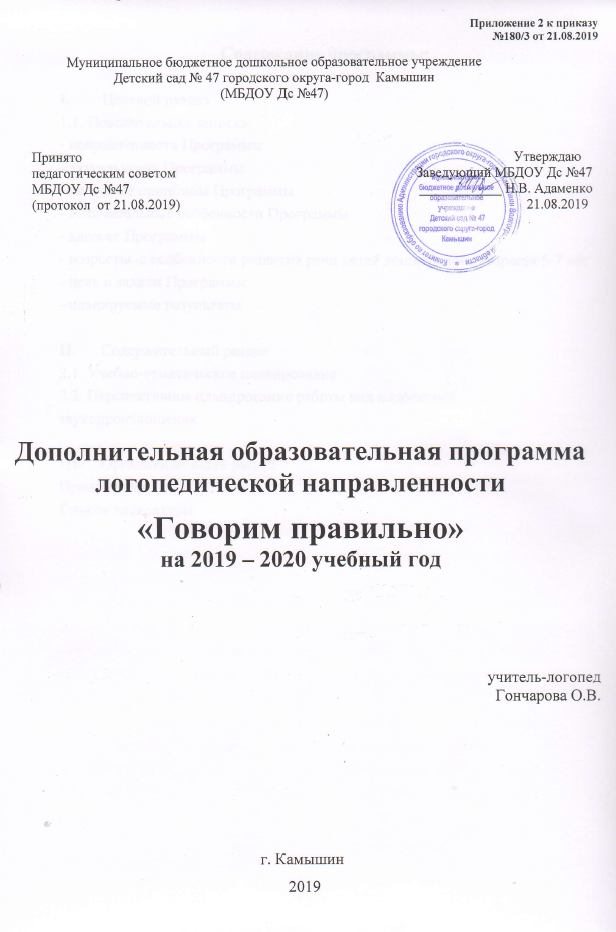 Содержание программы:        Целевой раздел1.1. Пояснительная записка- направленность Программы - актуальность Программы - основные принципы Программы - отличительные особенности Программы - адресат Программы- возрастные особенности развития речи детей дошкольного возраста 5-7 лет - цель и задачи Программы- планируемые результаты Содержательный раздел2.1. Учебно-тематическое планирование2.2. Перспективное планирование работы над коррекцией звукопроизношения Организационный разделПриложенияСписок литературыЦелевой раздел1.1. Пояснительная запискаПрограмма разработана в соответствии с нормативно-правовыми документами:- Конституция РФ, ст. 43, 72- Конвенция о правах ребенка (1989 г.) - Закон «Об образовании в Российской Федерации» №273-ФЗ от 29.12.12 г.- СанПиН 2.4.1.3049-13- Устав ДОУНаправленность программыПрограмма коррекционной работы на дошкольной ступени образования включает в себя взаимосвязанные направления. Данные направления отражают её основное содержание:- диагностическая работа обеспечивает своевременное выявление детей с нарушениями речи, проведение их  обследования и подготовку рекомендаций для родителей и педагогов по оказанию им помощи в условиях образовательного учреждения;- коррекционно - развивающая работа обеспечивает своевременную специализированную помощь в освоении содержания обучения и коррекцию недостатков детей в условиях дошкольного образовательного учреждения, способствует формированию коммуникативных, регулятивных, личностных, познавательных навыков;- консультативная работа обеспечивает непрерывность специального сопровождения детей и их семей по вопросам реализации, дифференцированных условий обучения, воспитания, коррекции, развития и социализации воспитанников;- информационно – просветительская работа направлена на разъяснительную деятельность по вопросам, связанным с особенностями образовательного процесса для детей, их родителями (законными представителями), педагогическими работниками.Актуальность программыДанная коррекционно-развивающая программа разработана в целях оказания логопедической помощи дошкольникам, имеющим нарушение звукопроизношения с фонематическими нарушениями речи.Овладение правильным произношением речевых звуков является одним из очень важных звеньев в развитии речи ребенка. Заканчивается процесс становления звукопроизношения к 5-6-летнему возрасту, когда ребенок правильно может произносить все звуки (Парамонова Л.Г.). Однако благополучное формирование звукопроизносительной стороны речи происходит далеко не всегда. У многих детей дефекты звукопроизношения, возникнув и закрепившись в детстве, с большим трудом преодолеваются в последующие годы и могут сохраниться на всю жизнь.Недостатки устной речи могут являться причиной  ошибок в письменной речи. У детей с нечёткой артикуляцией необходимо проводить дифференциацию звуков родного языка.Основные принципы программы:1. Единство диагностики и коррекции.Этот принцип отражает целостность процесса оказания коррекционной психолого-педагогической помощи ребенку. Он предполагает обязательное комплексное диагностическое обследование ребенка и на основе его результатов определение целей и задач индивидуальной коррекционно-развивающей программы. При этом осуществляется постоянный контроль над развитием лексико-грамматического строя, связного высказывания ребенка, за его деятельностью, поведением, динамикой его эмоциональных состояний, чувств и переживаний, что позволяет внести необходимые коррективы в обучающие программы.Системность коррекционных, профилактических и развивающих задач.          Задачи коррекционной программы должны быть сформулированы как система задач трех уровней: - коррекционного (исправление отклонений, нарушений развития, разрешение трудностей); - профилактического; - развивающего (оптимизация, стимулирование и обогащение содержания развития).Принцип коррекции в деятельности.Данный принцип означает, что основным способом коррекционно - развивающего воздействия является организация активной деятельности ребенка и создание оптимальных условий для ориентировки ребенка в конкретной ситуации.Учет возрастно-психологических и индивидуальных особенностей ребенка.Согласно этому принципу необходимо учитывать соответствие развития ребенка, психического и личностного, нормативному, памятуя в то же время об уникальности, неповторимости, своеобразии каждой личности. Отличительные особенности программыДанная дополнительная образовательная программа содержит следующие добавления и изменения: 1.Дополнены и расширены основные задачи и направления коррекционной работы, предложенные Т.Б. Филичевой. В данной программе такие разделы, как развитие общей и мелкой моторики, психических процессов представлены более объемно. Учитывая особенности детей с общим недоразвитием речи, на занятиях активно используются элементы логоритмики. 2. Данная дополнительная образовательная программа предусматривает одновременное воздействие информации на сенсорную, двигательную, интеллектуальную и эмоциональную сферы детей, что будет способствовать коррекционной направленности занятий. Опыт показал, что такое воздействие помогает пробудить у детей интерес к родному языку и родной речи. Результативность будет повышаться рациональным сочетанием словесных форм воздействия с наглядностью и игрой. К данной дополнительной образовательной программе разработана система специальных заданий, выполнение которых позволяет не только устранять речевые нарушения детей, но и развивать и совершенствовать их психические процессы, мелкую и общую моторику. Известно, что у некоторых детей с расстройствами речи, наблюдается в разной степени выраженная общая моторная недостаточность, нарушение координации речи с движением, а также отклонения в развитии тонких движений пальцев рук. В связи с этим данная дополнительная образовательная программа предусматривает целенаправленную работу по совершенствованию движений пальцев рук, так как это является мощным средством повышения работоспособности коры головного мозга и весьма полезно для подготовки руки к письму. 3. Данная дополнительная образовательная программа предполагает проведение комплексных занятий по произношению и развитию речи. Для детей с фонетико-фонематическим недоразвитием такие занятия являются более рациональными, так как направлены на развитие у детей речемыслительной деятельности. На этих занятиях развивается умение слушать, воспринимать речь окружающих, отвечать на вопросы, спрашивать, пересказывать. 4. Конспекты занятий составлены с учетом уровня развития отдельной логопедической группы, т.е. материал может быть преподнесен в большем или в меньшем объеме. Обучение детей в соответствии с предлагаемой системой занятий обеспечивает с одной стороны коррекцию речевого дефекта, психических процессов и моторной деятельности, с другой – подготовку к овладению грамотой.Адресат программы дети дошкольного возраста 4-7 лет, имеющие нарушения:1) звукопроизношения;2) фонематического слуха.Программа рассчитана на 1 год, занятия проводятся 2 раза в неделю, длительность 25-30 минут, 65 занятий в год.Возрастные особенности развития речи детей дошкольного возраста 5-7 летХарактеристика детей с фонетико-фонематическим недоразвитием речи    5-6 лет      Фонетико-фонематическое недоразвитие (ФФН) — это нарушение процесса формирования произносительной системы родного языка у детей с различными речевыми расстройствами вследствие дефектов восприятия и произношения фонем.      Определяющим признаком фонематического недоразвития является пониженная способность к анализу и синтезу речевых звуков, обеспечивающих восприятие фонемного состава языка. В речи ребенка с фонетико-фонематическим недоразвитием отмечаются трудности процесса формирования звуков отличающихся тонкими артикуляционными или акустическими признаками.У  детей  с фонетико-фонематическим недоразвитием речи в возрасте 5-6 лет отмечаются выраженные отклонения в формировании, как произносительной стороны речи, так и ее восприятия.  Их готовность к обучению во многом зависит от своевременного преодоления этих недостатков речи.Характерной особенностью фонетической стороны речи этих детей является не только неправильное произношение звуков, но и их перестановки, замены, пропуски в словах, что значительно снижает внятность речи, усугубляет ее смазанность и неотчетливость. Многочисленные дефекты звукопроизношения вариантны:1) недифференцированное произнесение пар или групп звуков. В этих случаях один и тот же звук может служить для ребенка заменителем 2-х или 3-х других звуков, например, мягких согласных: мягкий звук ть произносится вместо звуков с, ч, ш   (тябака, мятик, тюба, вместо собака, мячик, шуба); 2) замена одних звуков другими, более простыми по артикуляции. Обычно звуки, сложные для произношения, заменяются более легкими, которые характерны для раннего онтогенеза (например, звук йот употребляется вместо звуков ль, л, р, звук ф - вместо звуков с, ш); 3) смешение звуков. Это явление характеризуется неустойчивым употреблением целого ряда звуков в различных словах. В одних случаях ребенок употребляет звук правильно, в других - этот же самый звук заменяет другими,  акустически или артикуляционно-близкими по звучанию. Причем неустойчивость произношения усиливается в самостоятельной речи детей, свидетельствуя о том, что подобные отклонения в формировании произношения связаны в значительной степени с недостаточностью фонематического восприятия. В этих случаях дети затрудняются воспроизводить ряды слогов с оппозиционными звуками, хотя изолированно эти же звуки произносятся ими правильно (например, бапa - папа; тадата - датата и т.п.).    Допускаются ошибки при выделении звуков из слогов и слов, при определении наличия звука в слове, подборе картинок и придумывании слов на заданный звук. Дети испытывают затруднения при выполнении элементарных заданий, связанных с выделением ударного гласного звука в слове. Узнавание первого, последнего согласного в слове, слогообразующего гласного в односложных словах практически им недоступно. Все это еще раз свидетельствует о низком уровне развития фонематического восприятия. Характеристика речи детей   с фонетико-фонематическим недоразвитием речи  6 -7 летВ фонетико-фонематическом развитии детей 6-7 летнего возраста  выявляются  несколько состояний:                                                                                                                                                                       - недостаточное различение и затруднение в анализе только нарушенных в произношении звуков. Весь остальной звуковой состав слова и слоговая структура анализируются правильно. Это наиболее лёгкая степень фонетико-фонематического недоразвития;                                                                                   - недостаточное различение большого количества звуков из нескольких фонетических групп при достаточно сформированной их артикуляции в  устной речи. В этих случаях звуковой анализ нарушается более грубо.                                                                                - при глубоком фонематическом недоразвитии ребёнок «не слышит» звуков в слове, не различает отношения между звуковыми элементами, неспособен выделить их из состава слова и определить последовательность.    Кроме всех перечисленных особенностей произношения и различения звуков, при фонематическом недоразвитии у детей нередко нарушаются просодические компоненты речи: темп, тембр, мелодика. При углублённом обследовании дошкольников с ФФН могут быть отмечена незначительная задержка формировании грамматического строя речи, которая выражается в бедности словаря, недостаточных навыках словообразования. При построении словосочетаний и предложений могут появляться ошибки, не свойственные детям с нормально развитой речью.  У детей наблюдаются   аграмматизмы,  возникающие  вследствие ошибок в согласовании, управлении различных частей речи и неправильном употреблении сложных предлогов. Характерна также бедность синтаксических конструкций, используемых в самостоятельной речи детей.  Все названные затруднения особенно часто встречаются в самостоятельной речи.Произносительные ошибки детей необходимо оценивать с точки зрения их и значимости для речевой коммуникации. Одни из них затрагивают лишь образование оттенков фонем и не нарушают смысла высказывания, другие ведут к смешению фонем, их неразличению. Последние  являются более грубыми, так как нарушают смысл высказывания.   Определяющим признаком фонематического недоразвития у детей 6 лет является пониженная способность к анализу и синтезу речевых звуков, обеспечивающих восприятие фонемного состава языка. Уровень сформированности действий по выделению последовательности звуков в слове и умение сознательно ориентироваться в звуковых элементах слова находится в зависимости от степени недоразвития фонематического восприятия и от того, является ли это недоразвитие первичным или вторичным. Вторичное недоразвитие фонематического восприятия у детей 6-го года жизни наблюдается при нарушениях речевых кинестезий, имеющих место при анатомических и двигательных дефектах органов речи. В этих случаях нарушается нормальное слухопроизносительное  взаимодействие, которое является одним из важнейших механизмов развития произношения. При первичном нарушении фонематического восприятия предпосылки к овладению звуковым анализом  и уровень сформированности действия звукового анализа ниже, чем при вторичном.Несформированность произношения звуков у детей крайне вариативна и может быть выражена в речи ребёнка по-разному:- замена звуков более простыми по артикуляции (Так звонкие согласные заменяются глухими, звуки Р и Л  - звуками ЛЬ и ЙОТ, С  -  Ш или Ф и т.д.); - некоторые дети всю группу свистящих и шипящих звуков, т.е. звуков фрикативных, заменяют более простыми по артикуляции взрывными звуками Т, ТЬ, Д, ДЬ;- в других  случаях, когда процесс дифференциации звуков ещё не произошел, вместо двух или нескольких артикуляционно-близких звуков ребёнок произносит средний, неотчётливый звук, например: мягкий звук ШЬ вместо Ш, вместо С-СЬ, вместо  Ч-ТЬ  нечто вроде смягчённого Ч и т.п. Наиболее распространённой формой нарушения является искажённое произнесение звуков, при котором сохраняется некоторая сходность звучания с нормативным звуком. Обычно при этом восприятие на слух и дифференциация с близкими звуками не страдает;- нестабильное использование звуков в разных формах речи.          Такая форма нарушения, как отсутствие звука или замена близким по артикуляции, создаёт условия для смешения соответствующих фонем и осложнений при овладении грамотой.Характеристика речи детей   с общим недоразвитием речи  5 -6 летОбщее недоразвитие речи у детей с нормальным слухом и сохраненным интеллектом  представляет собой  специфическое проявление речевой аномалии,   при которой нарушено или  отстает от нормы формирование   основных   компонентов   речевой    системы: лексики, грамматики,   фонетики. При этом   типичными являются отклонения в смысловой и произносительной сторонах речи. Речевая недостаточность у дошкольников может варьировать от полного отсутствия у них общеупотребительной речи до наличия развернутой речи с выраженными проявлениями лексико-грамматического и фонетико-фонематического недоразвития. В соответствии с этим принято условное деление на уровни речевого развития, при которых общим является   значительное отставание в появлении   активной речи, ограниченный словарный запас,   аграмматизм,   недостаточность звукопроизношения и фонематического восприятия. Степень выраженности названных отклонений  различна.Основной контингент дошкольников в  логопедических группах для детей  с ОНР имеет  III уровень речевого развития.III уровень речевого развития детей характеризуется наличием развёрнутой фразовой речи с элементами лексико-грамматического и фонетико-фонематического недоразвития. Дети могут более свободно общаться с окружающими, но продолжают нуждаться в помощи родителей (воспитателей), вносящих в их речь соответствующие пояснения,  т. к. самостоятельное  общение  является для них затрудненным.Звуки, которые дети умеют правильно произносить изолированно, в самостоятельной речи звучат недостаточно четко. При этом характерным является ряд моментов:1) Недифференцированное произнесение свистящих, шипящих звуков, аффрикат и соноров, причем один может заменяться одновременно двумя или несколькими звуками данной или близкой фонетической группы. Например, звук сь (мягкий),  заменяет следующие звуки: с (твердое звучание):  «сяпоги» вместо сапоги,  ц  - «сяпля» вместо цапля, ш - «сюба» вместо шуба, ч - «сяйник»  вместо чайник, щ  – «сетка»  вместо щетка.2)   Замена некоторых звуков другими, более простыми по артикуляции. Чаще это относится к замене соноров («дюка»  вместорука, «палоход» вместо пароход), свистящих и шипящих («тотна»  вместо сосна,  «дук» вместо жук).       3)   Нестойкое употребление звука, когда в разных словах он произносится по-разному («паяход»  -пароход, « палад»  - парад,  «люка» - рука).4)   Смешение звуков, когда изолированно ребенок произносит определенные звуки правильно, а в словах и предложениях — взаимозаменяет их. Это чаще всего касается йотированных звуков и звуков ль, г, к, х («ямак» вместо гамак, «котенот» вместо котенок) — при этом наблюдается искажение артикуляции некоторых звуков (межзубное произношение свистящих, горловое р  и др.).У некоторых детей наблюдается нечеткое произнесение звука ы (среднее между ы —и), недостаточное озвончение согласных б, д, г  в словах и предложениях, а также замены и смешения звуков к—г—х—т—д—дь—йот, которые у дошкольников, с нормальным развитием речи формируются достаточно рано («моля любка» - моя юбка, «тотатидит на атоте» - кошка сидит на окошке, «даль лябико»  - дай яблоко).Фонематическое недоразвитие описываемой категории детей проявляется, в основном, в несформированности процессов дифференциации звуков, отличающихся тонкими акустико-артикуляционными признаками, но иногда дети не различают и более контрастные звуки.                                                  Это задерживает овладение детьми звуковым анализом и синтезом. Недоразвитие фонематического восприятия при выполнении элементарных действий звукового анализа (например, узнавание звука) проявляется в том, что дети смешивают заданные звуки с близкими им по звучанию. При более сложных формах звукового анализа (например, придумывание слов на заданный звук), у этих детей оно проявляется в смешении заданных звуков с другими,  менее сходными.Характеристика речи детей   с общим недоразвитием речи  6 -7 летУ детей 6-7 года жизни отмечается в целом возросший уровень речевых навыков. Однако их речь в полном объеме еще не соответствует норме. Различный уровень речевых средств позволяет разделить всех детей на 2 неоднородные группы. Первую группу составляет 70—80% детей, которые достаточно свободно овладели фразовой речью. Они адекватно отвечают на вопросы, могут без помощи логопеда составить несложный рассказ по картине, пересказать простой текст, рассказать о хорошо известных, интересных событиях, т. е. построить все высказывание в пределах близкой им темы.   Объем их обиходного словаря приближается к невысокой норме. Возрастает количество слов, появляются однородные члены в структуре распространенного предложения. Дети пользуются разными типами предложений.На данном этапе речевого развития произносительная сторона речи в значительной степени сформирована. Дети  пользуются достаточно свободно словами разной слоговой структуры и звуконаполняемости.Ошибки в смешении и замене, пропуске звуков, перестановке, употреблении слогов встречаются, как правило, при выполнении специально подобранных усложненных заданий. Нарушения встречаются в воспроизведении наиболее трудных или малоизвестных слов: тестофор (светофор), саморубка(мясорубка), калявста (лекарства),селепад (велосипед), ротирует(фотографирует), щисильсик(чистильщик).Они достаточно уверенно справляются с выделением заданного звука в ряду других звуков, слышат и определяют место изучаемого звука в слове, овладевают навыком звукового анализа и синтеза прямого слога и односложных слов.Однако, при изменении условий коммуникации, расширения самостоятельности речевого общения, при выполнении специальных заданий возникает ряд специфических трудностей. Это говорит о том, что дети не достигли того уровня развития, который свойственен их сверстникам с нормальной речью.На фоне развернутой речи отмечаются отдельные отклонения в развитии каждого из компонентов речевой системы. В речи детей присутствуют элементы ситуативности, затруднения в использовании вариантов сложных предложений, особенно заметные при составлении рассказов по картине и в спонтанных высказываниях. Простые предложения в самостоятельных рассказах этих детей нередко состоят из подлежащего, сказуемого, дополнения, что связано с недостаточностью в их лексическом запасе прилагательных, числительных, наречий, причастий, деепричастий. Зачастую у них наблюдаются однообразие и неточность в употреблении слов, содержащих обобщения, оттенки значений, названия явлений природы, а также абстрактные понятия.Структура сложносочиненных предложений, в ряде случаев упрощена (Таня рисовала дом, а Миша лепил гриб). Имеются случаи пропуска членов предложения, особенно подлежащих, редко встречаются разделительные и противительные союзы. Не полностью усвоены сложноподчиненные союзы, почти нет условных, уступительных, определительных придаточных предложений. Понимая зависимость между отдельными событиями, дети не всегда правильно используют форму сложноподчиненного предложения. (Карандаш сломался, как я много рисовала.  Мальчик упал, что споткнулся на камень). В процессе изложения практического материала не всегда вскрывается причинная зависимость.Ограниченность речевых средств наиболее ярко проявляется при выполнении заданий, связанных со словоизменением и словообразованием. Словарный запас детей недостаточно точен по способу употребления. В нем наблюдаются, в основном, слова, обозначающие конкретные предметы и действия, мало слов, обозначающих отвлеченные и обобщенные понятия. Таким образом, лексический запас характеризуетсястереотипностью, частым употреблением одних и тех же слов. Большие трудности дети испытывают при подборе синонимов, однокоренных слов. Метафоры и сравнения, слова с переносным значением часто совсем недоступны для их понимания.Наиболее характерными лексическими ошибками являются замены названий слов сочетаниями или предложениями, другими словами, близкими по ситуации, по своему назначению и др. (фонтан — водичка льется, брызгает; галстук — ленточка; конура — дупло, домик; стрекоза — муха, жук; косынка— тряпочка такая; подоконник— окошко с цветами; скворечник — птички живут; марка — картинка на письме; паутинка — нитки, паук сеточку делает и т.д.). Значительные трудности испытывают дети при самостоятельном образовании слов. Например, профессий от названий действий (строить—строитель); существительных от названий признаков (красный— краснота); антонимов типа густой — редкий, мягкий—черствый, неряшливый—аккуратный, храбрый— трусливый, прямой — кривой и т. д.У детей с ОНР на втором году обучения остаются ошибки в употреблении форм множественного числа с использованием непродуктивных окончаний (деревы,  гнезды). Характерно смешение форм склонения, особенно много трудностей при овладении предложными конструкциями. В активной речи правильно употребляются лишь простые и хорошо отработанные ранее предлоги (в, на, под).                                                                                                  Ограниченность речевого общения, отставание в развитии познавательной деятельности не позволили детям самостоятельно овладеть более сложными предлогами (из-под, из-за, между,над). Поэтому появляются ошибки на замену и смешение предлогов. Например: Мячик выкатился из шкафа. Лампа висит на столе. Мяч лежит над стулом. В простых сочетаниях дети правильно согласуют прилагательные с существительными. Однако, при усложненных заданиях типа: «Мальчик рисует красной ручкой, и синим карандашом» нередко появляются ошибки: «Мальчик рисует красной ручкой и синей карандашей». Это связано с недостаточной дифференциацией форм слова.Вторую группу образуют дети (20—30%) с более ограниченным речевым опытом и несовершенными языковыми средствами. Уровень автоматизированности речевых навыков у них ниже, чем у детей первой группы. При составлении рассказов по картинке, пересказе требуются словесные и изобразительные подсказки. В процессе рассказа появляются длительные паузы между синтагмами или короткими фразами. Уровень самостоятельности при свободных высказываниях недостаточен, такие дети периодически нуждаются в смысловых опорах, помощи взрослого, нередко их рассказы носят фрагментарный характер. Отмечаются нарушения модели предложений: инверсии, пропуск главного или второстепенного члена предложения; опускаются, заменяются, неправильно употребляются союзы и сложные слова.Количественный диапазон употребляемых в предложениях слов невелик. Большие трудности дети испытывают в программировании своих высказываний. Словарный запас этих детей ниже, чем у детей первой группы, как по количественным, так и качественным показателям. Так, дети овладели основными значениями слов, выраженными их корневой частью, но они недостаточно различают изменение значений, обусловленных употреблением разных приставок. Например: машина ехала около дома (вместо: объехала дом); в ряде упражнений не могут добавить недостающее слово, точное по смыслу: гремит..., стрекочет..., порхает..., звенит... и т. д. Задания на подбор однокоренных слов, синонимов, составление сложных слов им практически почти недоступны.Недостаточно усвоили эти дети обобщающие слова: транспорт, обувь, профессия и т. д. Они нередко заменяют родовые понятия видовыми: деревья — елочки, головные уборы—шапка; вместо малознакомых слов употребляют словосочетания: дупло — белка тут живет; грядка — огурчики тут растут; кран — здесь ручки, моют, водичка льется. Таким образом, несмотря на значительное продвижение в речевом развитии детей, обнаруживаются заметные различия в овладении ими связной речью, определяющие специфику индивидуального подхода, вариативность применения логопедических приемов и различных прогнозов в отношении дальнейшего обучения в школе.Планируемые результатыВ итоге логопедической работы детис фонетико-фонематическим недоразвитием речи    5-6 лет должны научиться: - правильно артикулировать все звуки речи в различных фонетических позициях и формах речи; - четко дифференцировать все изученные звуки; - называть последовательность слов в предложении, слогов и звуков в словах; - находить в предложении слова с заданным звуком, определять место звука в слове; - различать понятия «звук», «слог», «предложение» на практическом уровне; - овладеть интонационными средствами выразительности речи в сюжетно-ролевой игре, пересказе, чтении стихов. 	В итоге логопедической работы дети с фонетико-фонематическим недоразвитием речи    6-7 лет должны научиться:- правильно артикулировать все звуки речи в различных позициях;- четко дифференцировать все изученные звуки;- различать понятия  «звук»,  «твердый звук»,  «мягкий звук»,  «глухой звук»,  «звонкий звук»,  «слог»,  «слово», «предложение» на практическом уровне;- называть последовательность слов в предложении, слогов и звуков в словах;- производить элементарный звуковой  анализ и синтез;- читать и правильно понимать прочитанное в пределах изученной программы;- отвечать на вопросы по содержанию прочитанного, ставить вопросы к текстам и пересказывать их;- выкладывать из букв разрезной азбуки и печатать слова различного слогового  состава, предложения с применением всех усвоенных правил правописанииВ итоге логопедической работы дети с общим недоразвитием речи    5-6 лет должны научиться:- соотносить предметы с их качественными признаками функциональным назначением;- узнавать по словесному описанию знакомые предметы по отдельным наиболее ярко выделяемым признакам;- понимать простые грамматические категории: единственного и множественного числа существительных, повелительного и изъявительного наклонений глаголов, именительного, родительного, дательного и винительного падежей, некоторых простых предлогов;- фонетически правильно оформлять согласные (не требующие постановки) и гласные первого ряда (а, у, о, ы) и гласного и; - воспроизводить отраженно и самостоятельно ритмико-интонационную структуру двух и трех сложных слов из сохранных и усвоенных звуков;- правильно употреблять в самостоятельной речи отдельные падежные окончания слов, используемых в рамках предложных конструкций;В итоге логопедической работы дети с общим недоразвитием речи    6-7 лет должны научиться:- понимать обращенную речь в соответствии с параметрами возрастной нормы;- фонетически правильно оформлять звуковую сторону речи;- правильно передавать слоговую структуру слов, используемых в самостоятельной речи;- пользоваться в самостоятельной речи простыми распространенными и сложными предложениями; владеть навыками объединения их в рассказ;- владеть навыками диалогической речи;- владеть навыками словообразования: продуцировать названия существительных от глаголов, прилагательных от существительных и глаголов, уменьшительно-ласкательных и увеличительных форм существительных и пр.;- грамматически правильно оформлять самостоятельную речь в соответствии с нормами языка.  Падежные, родовидовые окончания слов должны проговариваться четко; простые и почти все сложные предложения должны употребляться адекватно;- использовать в спонтанном общении слова различных лексико-грамматических категорий (существительные, глаголы, наречия, прилагательные, местоимения и т.д.)- владеть элементами грамоты: навыками чтения и печатания некоторых букв, слогов, слов и коротких предложений в пределах программы.Содержательный раздел 2.1. Учебно-тематический план на период  с 01 октября 2019 по 31 мая 20202.2.Перспективное планирование работы над коррекцией звукопроизношенияс 01 октября 2019 по 31 мая 2020Организационный разделСписок литературыАлгоритм разработки Рабочей программы по коррекционно-развивающей работе в дошкольной образовательной организации для детей с ограниченными возможностями здоровья в условиях введения ФГОС ДО /Под ред. Г.Н. Лавровой, Г.В. Яковлевой. Челябинск: Цицеро, 2014. – с.80           Диагностика нарушений речи у детей и организация логопедической работы в условиях дошкольного образовательного учреждения: Сб. методических рекомендаций. – СПб.: Детство-Пресс, 2001.Жукова И.С., Мастюкова Е.М., Филичева Т.Б. Преодоление общего недоразвития у дошкольников. – М., 1990.«Программа обучения воспитания у детей с фонетико-фонематическим недоразвитием»  Методы обследования речи детей: Пособие по диагностике речевых нарушений / Под общ. Ред. Проф. Чиркиной. – 3-е изд., доп. – М. : АРКТИ, 2003.ПРОГРАММЫ. Коррекция нарушений речи, под ред. Филичевой Т.Б., 2008.Примерная адаптированная программа коррекционно-развивающей работы в логопедической группе детского сада для детей с тяжелыми нарушениями речи (общим недоразвитием речи) с 3 до 7 лет; Издание третье, переработанное и дополненное в соответствии с ФГОС ДО; автор Нищева Н.В., 2014г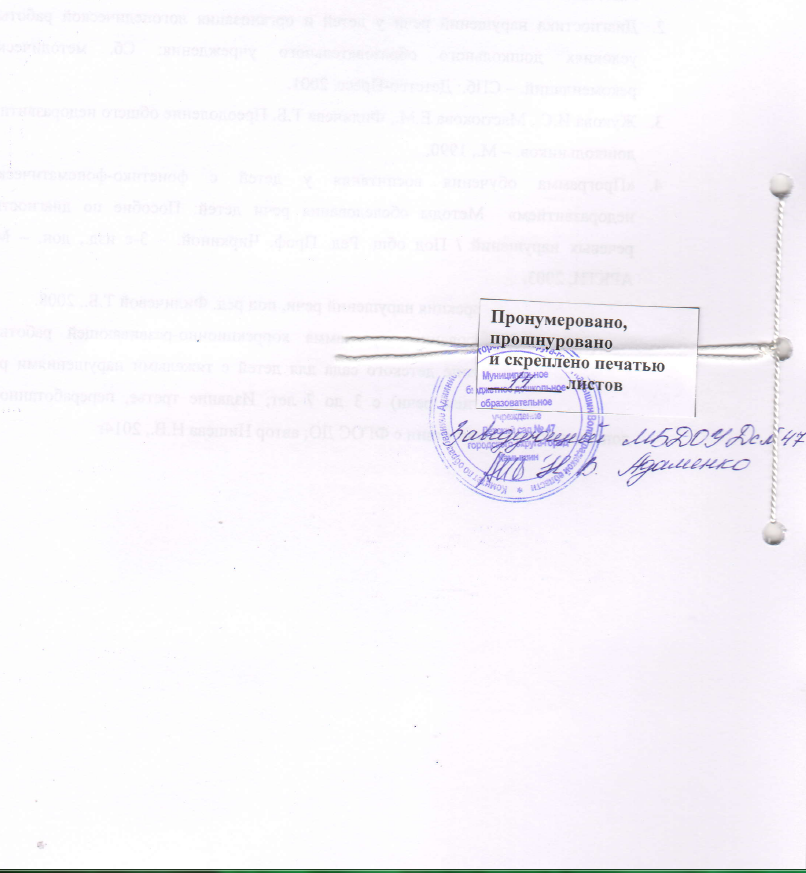 №Этапы работыТемаКоличество занятий1Подготовительный этап 32Постановка звука 8 3Автоматизация звуков Автоматизация звука в слогах8 Автоматизация звука в словах8Автоматизация звука в предложениях8 Автоматизация звуков в связной речи84Дифференциация звуков Дифференциация изолированных звуковРабота проводится по необходимости4 Дифференциация звуков в слогах
4Дифференциация звуков в словах
4 Дифференциация звуков в предложениях
4 Дифференциация звуков в связной речи
4 5Формирование коммуникативных умений и навыковЗаучивание стихов, диалогов, составление предложений, рассказов по картинкам, пересказы коротких текстов3ИТОГО 66Сроки Сроки Тема занятия Тема занятия Цели занятияЦели занятияПодготовительный этапПодготовительный этапПодготовительный этапПодготовительный этапПодготовительный этапПодготовительный этапВ течение года 2019-2020 уч. года В течение года 2019-2020 уч. года Развитие слухового   и зрительного восприятияРазвитие слухового   и зрительного восприятияРазвивать слуховое восприятиеРазвивать слуховое восприятиеВ течение года 2019-2020 уч. года В течение года 2019-2020 уч. года Развитие фонематического слуха Развитие фонематического слуха Развивать фонематический слух и восприятиеРазвивать фонематический слух и восприятиеВ течение года 2019-2020 уч. года В течение года 2019-2020 уч. года Дыхательная гимнастикаДыхательная гимнастикаВырабатывать правильную воздушную струю для каждого звукаВырабатывать правильную воздушную струю для каждого звукаII. Этап формирования первичных произносительных умений и навыков: постановка звукаII. Этап формирования первичных произносительных умений и навыков: постановка звукаII. Этап формирования первичных произносительных умений и навыков: постановка звукаII. Этап формирования первичных произносительных умений и навыков: постановка звукаII. Этап формирования первичных произносительных умений и навыков: постановка звукаII. Этап формирования первичных произносительных умений и навыков: постановка звукаОктябрь 2018г. - май 2019г.    Октябрь 2018г. - май 2019г.    Проведение дыхательной и артикуляционной гимнастики для определенной группы звуковПроведение дыхательной и артикуляционной гимнастики для определенной группы звуковВыработать  правильный артикуляционный уклад органов речи для постановки звукаВыработать  правильный артикуляционный уклад органов речи для постановки звукаПостановка звукаПостановка звукаНепосредственная постановка звукаНепосредственная постановка звукаавтоматизация звукаавтоматизация звукаавтоматизация звукаавтоматизация звукаавтоматизация звукаавтоматизация звукаОктябрь 2018г.-май 2019г.    (Индивидуальный подход к коррекционной работе с ребенком)Автоматизация звука в слогах:- прямых (кроме звука ч);- обратных;-со стечением согласных.2.Автоматизация звука в словах:       -  в сочетании с ударной гласной (в начале слова, в конце, в середине);                                          - в сочетании с безударной гласнойАвтоматизация звука в слогах:- прямых (кроме звука ч);- обратных;-со стечением согласных.2.Автоматизация звука в словах:       -  в сочетании с ударной гласной (в начале слова, в конце, в середине);                                          - в сочетании с безударной гласнойАвтоматизация звука в слогах:- прямых (кроме звука ч);- обратных;-со стечением согласных.2.Автоматизация звука в словах:       -  в сочетании с ударной гласной (в начале слова, в конце, в середине);                                          - в сочетании с безударной гласнойАвтоматизировать звук в слогахАвтоматизация звука в словахАвтоматизировать звук в слогахАвтоматизация звука в словахДифференциация звука(проводится, если ребенок заменяет или смешивает звуки в речи)Дифференциация звука(проводится, если ребенок заменяет или смешивает звуки в речи)Дифференциация звука(проводится, если ребенок заменяет или смешивает звуки в речи)Дифференциация звука(проводится, если ребенок заменяет или смешивает звуки в речи)Дифференциация звука(проводится, если ребенок заменяет или смешивает звуки в речи)Дифференциация звука(проводится, если ребенок заменяет или смешивает звуки в речи)Октябрь 2018г.-май 2019г.    Октябрь 2018г.-май 2019г.    Октябрь 2018г.-май 2019г.    Дифференцирование смешиваемых звуков:                   - в изолированном виде;-в слогах;-в словах;- во фразах;- в предложениях;-в стихах;-в текстах;Дифференцирование смешиваемых звуков:                   - в изолированном виде;-в слогах;-в словах;- во фразах;- в предложениях;-в стихах;-в текстах;Учить различать  смешиваемые звукиIII Этап формирования коммуникативных умений и навыковIII Этап формирования коммуникативных умений и навыковIII Этап формирования коммуникативных умений и навыковIII Этап формирования коммуникативных умений и навыковIII Этап формирования коммуникативных умений и навыковIII Этап формирования коммуникативных умений и навыковВ течение 2018-2019 уч.г., по мере завершения II этапаВ течение 2018-2019 уч.г., по мере завершения II этапаВ течение 2018-2019 уч.г., по мере завершения II этапаЗаучивание стихов, диалогов, составление предложений, рассказов по картинкам, пересказы коротких текстов, где частотность данного звука не превышает нормального его распределения в естественной речи.Заучивание стихов, диалогов, составление предложений, рассказов по картинкам, пересказы коротких текстов, где частотность данного звука не превышает нормального его распределения в естественной речи.Сформировать у ребенка умения и навыки безошибочного употребления звуков речи во всех ситуациях общения.